1．5名学生身高两两不同，把他们按从高到低排列，设前三名的平均身高为米，后两名的平均身高为米．又前两名的平均身高为米，后三名的平均身高为米，则　　A．	B．	C．	D．以上都不对1．【答案】
【解析】解：，，，，，即，故选：．2．青青的袋中有红、黄、蓝、白球若干个，晓晓又放入5个黑球，通过多次摸球试验，发现摸到红球、黄球、蓝球、白球的频率依次为，，，，则青青的袋中大约有黄球　　A．5个	B．10个	C．15个	D．30个2．【答案】
【解析】解：晓晓放入5个黑球后，发现摸到红球、黄球、蓝球、白球的频率依次为，，，，故发现摸到黑球的频率为，则可以由此估计袋中共有球（个，说明此时袋中可能有100个球（包括5个黑球），故黄球有（个，故选：．3．已知，，是的三条边长，则的值是　　A．正数	B．0	C．负数	D．无法确定3．【答案】
【解析】解：，，，，，．故选：．4．如图，，，点，，在同一条直线上，，则的度数是　　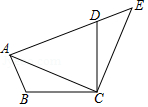 A．	B．	C．	D．4．【答案】
【解析】解：，．，，，，点，，在同一条直线上，，，，，，在中，，即，解得：，故选：．5．如图，直线是五边形的对称轴，其中，，那么的度数等于　　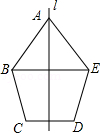 A．	B．	C．	D．5．【答案】
【解析】解：直线是五边形的对称轴，，，，．故选：．6．计算的结果是　　A．	B．	C．	D．6．【答案】【解析】解：．故选：．7．如图，甲图是边长为的正方形去掉一个边长为1的正方形，乙图是边长为的正方形，则两图形的面积关系是　　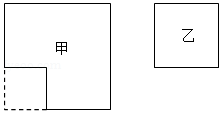 A．甲乙	B．甲乙	C．甲乙	D．均有可能7．【答案】A【解析】解：甲图是边长为的正方形去掉一个边长为1的正方形，甲图的面积为：a2-1，乙图是边长为的正方形，乙图的面积为：，甲减去乙=2a-2>0故选：A．8．下列分式，，，，，最简分式的个数　　A ． 1 个	B ． 2 个	C ． 3 个	D ． 4 个8．【答案】
【解析】解：，，，，都不是最简分式， 故错误；是最简分式， 故正确；故选：．9．如图，在中，，，，，垂足为，的平分线交于点，则的长为　　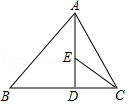 A．	B．	C．	D．9．【答案】
【解析】解：在中，，，，，在中，，，，，平分，，，，故选：．10. 将1-5排成一排组成一个五位数，使得每个数位上的数均不大于它相邻的两个数的平均数（万位与个位上的数除外）。满足要求的五位数分别是（后改为有几个）______。【答案】8个